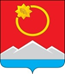 АДМИНИСТРАЦИЯ ТЕНЬКИНСКОГО ГОРОДСКОГО ОКРУГАМАГАДАНСКОЙ ОБЛАСТИП О С Т А Н О В Л Е Н И Е 23.12.2019 № 381-па          п. Усть-ОмчугО внесении изменений в постановление администрации Тенькинского городского округа Магаданской областиот 02 февраля 2016 г. № 69-па «О создании Совета по развитию торговли и предпринимательства при администрацииТенькинского городского округа»Администрация Тенькинского городского округа Магаданской области  п о с т а н о в л я е т:Внести следующие изменения в состав Совета по развитию торговли и предпринимательства при администрации Тенькинского городского округа, утвержденный постановлением администрации Тенькинского городского округа Магаданской области от 02 февраля 2016 г. № 69-па «О создании Совета по развитию торговли и предпринимательства при администрации Тенькинского городского округа» (далее – Совет):Вывести из состава Совета следующих членов:Бережного Ивана Сергеевича - главу Тенькинского городского округа, председателя Совета;Ввести  в состав Совета следующих членов:Ульрих Татьяну Владимировну – врио главы Тенькинского городского округа Магаданской области, председателем Совета;Настоящее постановление подлежит официальному опубликованию (обнародованию).Врио главы Тенькинского городского округаМагаданской области                                                                     Т.В. Ульрих